Mearns Academy 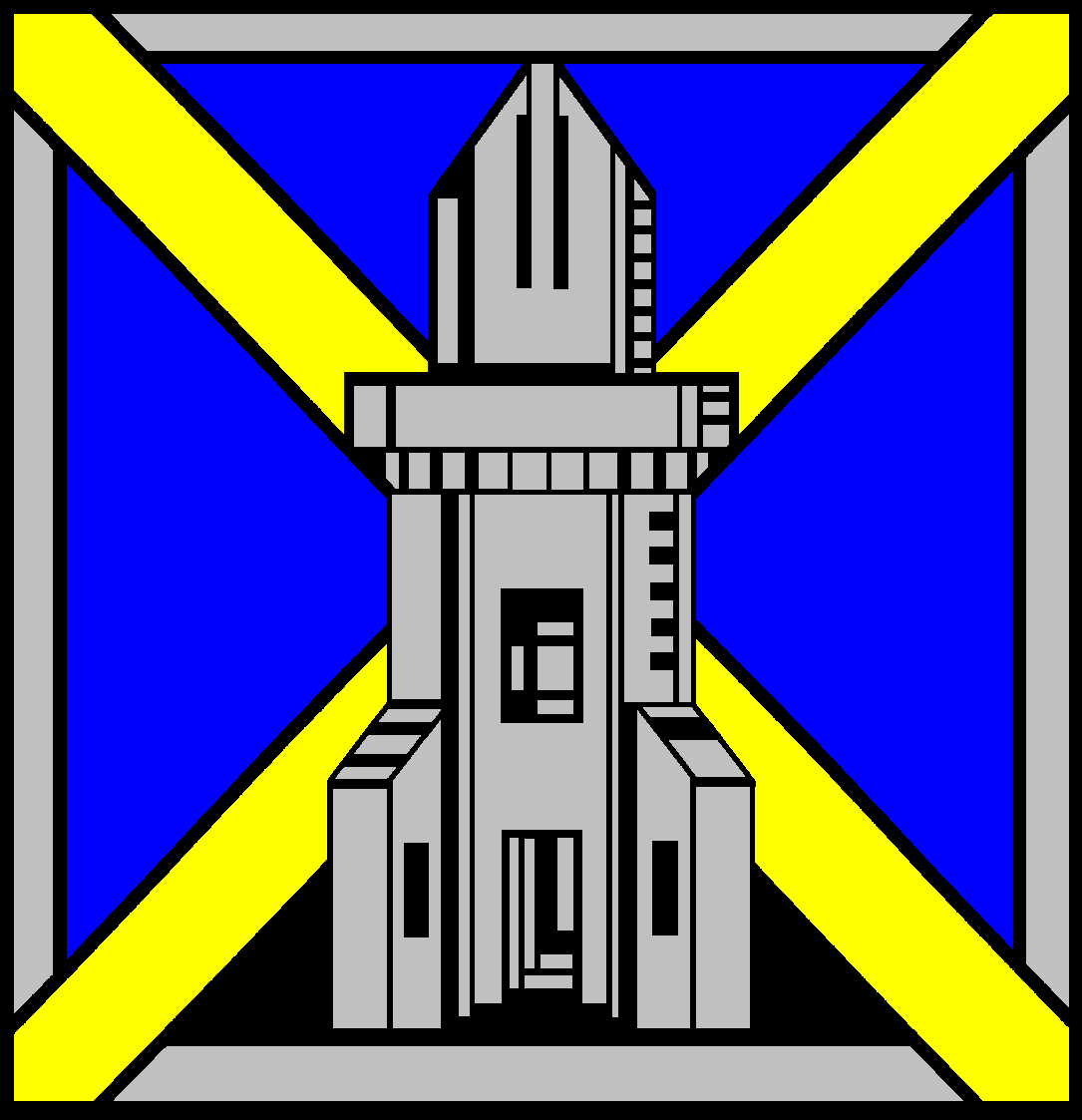 S5/6 Senior Phase Course Choice Form 2020 Important Course Choice Information - please read carefully 
before selecting courses and completing this form:New S5New S5 will study a minimum of FIVE Level 4, 5 or 6 school courses. There is the option to choose a college course as an additional SIXTH subject. 
If opting for a College course, please indicate a preferred choice. Foundation Apprenticeships can be counted as TWO subjects due to the time required out of school for the SVQ work placement.There will be no culture of dropping courses, students will remain in classes and obtain ‘units’ as a minimum. This will boost your UCAS points.S5 will have no unsupervised study periods – they will be assigned to a classroom which they should attend during these times.New S6New S6 will study a minimum of FOUR Level 4, 5, 6 or 7 school courses. 
There is the option to choose a college course as an additional FIFTH subject. If opting for a College course, please indicate a preferred choice. Foundation Apprenticeships can be counted as TWO subjects at Level 6 due to the time required out of school for the SVQ work placement.There will be no culture of dropping courses, students will remain in classes and obtain internal qualifications as a minimum. This will boost your UCAS points.S6 pupils are encouraged to invest time contributing to the wider school community. For example, completing classroom help in the junior school, volunteering in the library or in the local community.   The Level 7 courses on the list are those that run as discrete courses. Some subjects may offer Level 7 courses alongside the corresponding Level 6 course with these running as a bi-level class. Please consult the relevant subject teacher to see if this is a possibility. General Information:
Pupils should have their forms signed off by their current class teacher if looking to continue with the subject for 2020-21. For pupils who are looking to pick up a new subject, they should have their form signed by the Faculty Head for that subject. Forms should then be signed by the parent/carer and PT Guidance.Guidance Teachers will discuss an appropriate curriculum for students who cannot access the required number of courses.Students can access the school website to look at course choice bookletsAll courses will run subject to viabilitySchool Courses (Nationals, Higher, AH unless stated)
Dundee & Angus College CoursesAdditional Options (See PTG for further details)

Work Experience
Classroom Help
YAAS Open University Distance Learning (S6 only)
Modern Languages Leaders Award (S6 only)PLEASE RETURN THIS COMPLETED FORM TO YOUR PTG BY 7th FEBRUARYAre there any subjects (from the list above) that you would have opted to study last year but were unable to? If leaving school at the end of the session, please indicate your most likely destinations below.FacultyLevel 4 / Level 5Level 6Level 7EnglishEnglishEnglishEnglishMathsMathsMathsMathsMathsApplications of MathsScienceBiologyBiologyBiologyScienceChemistryChemistryChemistrySciencePhysicsPhysicsPhysicsScienceScience & Health (Level 4 NPA)ScienceScientific Technologies (NPA)ScienceScientific Technologies (FA)ScienceHuman BiologySocial SubjectsGeographyGeographySocial SubjectsHistoryHistorySocial SubjectsModern StudiesModern StudiesModern LanguagesFrenchFrenchModern LanguagesSpanishSpanishRMERMPSRMPSHealth & LeisurePhysical EducationPhysical EducationHealth & LeisureSports Development (Level 6 NPA)Health & LeisurePractical CookeryExpressive ArtsArt & DesignArt & DesignExpressive ArtsDanceDanceExpressive ArtsDramaDramaExpressive ArtsMusicMusicExpressive ArtsMusic TechMusic TechExpressive ArtsPhotography (Level 5 NPA)TechnologiesAdmin & ITAdmin & ITTechnologiesBeekeeping (Level 5 NPA)TechnologiesBusiness & IT (Level 5 NPA)Business & IT (Level 6 NPA)TechnologiesBusiness Skills (FA)TechnologiesComputing ScienceComputing ScienceTechnologiesDesign and ManufactureDesign and ManufactureTechnologiesGraphic CommunicationGraphic CommunicationTechnologiesPractical MetalworkingTechnologiesPractical WoodworkingExternal ProviderChildren & Young People (FA)External ProviderFood & Drink Technologies (FA)External ProviderHealth & Social Care (FA)External ProviderHorticulture (Level 4)External ProviderPrince’s Trust AchieveFacultyCoursesTimesConstruction and Building ServicesSkills for Work: Construction Crafts National 4Fri 9am-1pmConstruction and Building ServicesSkills for Work: Construction Crafts National 5Fri 9am-1pmEngineeringSkills for Work: Automotive Skills National 4Fri 9am-1pmEngineeringSkills for Work: Engineering Skills National 4Fri 9am-1pmEngineeringSkills for Work: Engineering Skills National 5Fri 9am-1pmLandbased and Animal CareAnimal Care NPA Level 5Fri 9am-1pmLandbased and Animal CareHorticulture NPA Level 4In-SchoolLandbased and Animal CareModern Agriculture NPA Level 5Fri 9am-1pmSocial SciencesHigher Psychology Level 6Fri 9am-1pmSocial SciencesCriminology NPA Level 6Fri 9am-1pmSocial SciencesPsychology PDA Level 7Tues 9am-4pmSocial SciencesCriminology PDA Level 7Tues 9am-4pmChildren and Young PeopleSkills for Work: Early Education and Childcare National 4Fri 9am-1pmChildren and Young PeopleSkills for Work: Early Education and Childcare National 5Fri 9am-1pmHealth and Social CareSkills for Work: Health Sector National 5Fri 9am-1pmSport and FitnessSkills for Work: Sport and Recreation National 5Fri 9am-1pmHospitality and Professional CookeryProfessional Cookery NPA Level 4Fri 9am-1pmHospitality and Professional CookerySkills for Work: Hospitality National 5Fri 9am-1pmHospitality and Professional CookeryHospitality NPA Level 6	Fri 9am-1pmHair and BeautyVTCT: Extended Award in Hair and Beauty Skills (Level 1)Fri 9am-1pmHair and BeautyVTCT: Extended Award in Hair and Beauty Skills (Level 2) Fri 9am-1pmComputing and Creative MediaWeb Design NPA Level 5Fri 9am-1pmComputing and Creative MediaCybersecurity NPA Level 6Fri 9am-1pmBusiness, Admin, Retail, Events, TourismBusiness and Marketing NPA Level 5Fri 9am-1pmBusiness, Admin, Retail, Events, TourismInformation Technology in Business PDA Level 7Tues 9am-4pmPupil Name:Pupil Name:Pupil Name:Tutor Group:Subjects in Preference OrderPupilDesired Level (4,5,6)Faculty 
Recommendation / SignaturePT  Guidance 
Comment / Signature1.2.3.4.5.ReserveCollege Course (optional)SignatureDateCommentPupilPTGParent /
Carer 